Школьная общественно-массовая газета СОСОШ№1           Празднование Сагаалгана (детско-взрослый проект) в начальной школе  Сагаалган - древний народный праздник, все обряды несут в себе глубокий смысл. В них проявляется стремление к укреплению связей поколений, к созданию здоровой психологической обстановки, обеспечению преемственности в культурном и духовном наследии.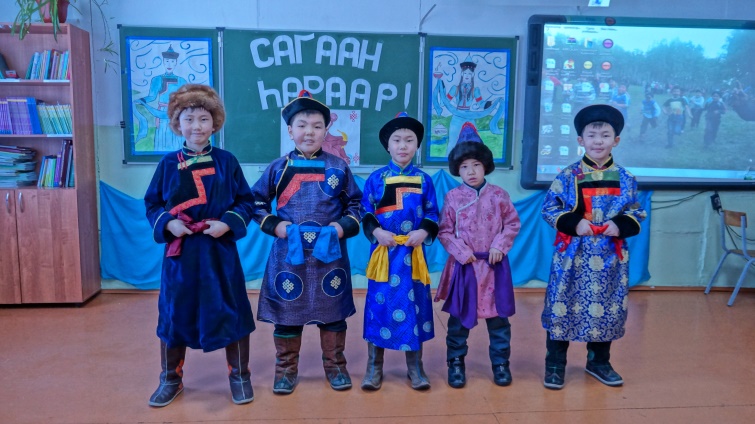   Работа над организацией и проведением праздника началась с подготовительного этапа. Это создание билингвальной среды: изучение литературы, подборка материала, работа на уроках бурятского языка, подготовка конкурсантов.   	Актуальность работы заключалась в возрождении и развитии традиций и обычаев бурятского языка. Цель данного проекта: формирование у учащихся этнокультурной компетентности Праздник состоял из двух частей: спортивной и творческой. Учащиеся состязались в меткости, силе и ловкости в игре «дартс», «модо таталга», «шагай наадан». А творческая часть состояла из нескольких конкурсов: викторина «Знатоки бурятской традиции», чтение стихотворений и благопожеланий, рисование национальной одежды, знание пословиц, поговорок и загадок. Самые интересные конкурсы «Эдир Баатар. Эдир Дангина» и защита национального блюда родителями не оставили ни одного участника равнодушным. Все участники проекта награждены грамотами, а родителям были вручены благодарственные письма. 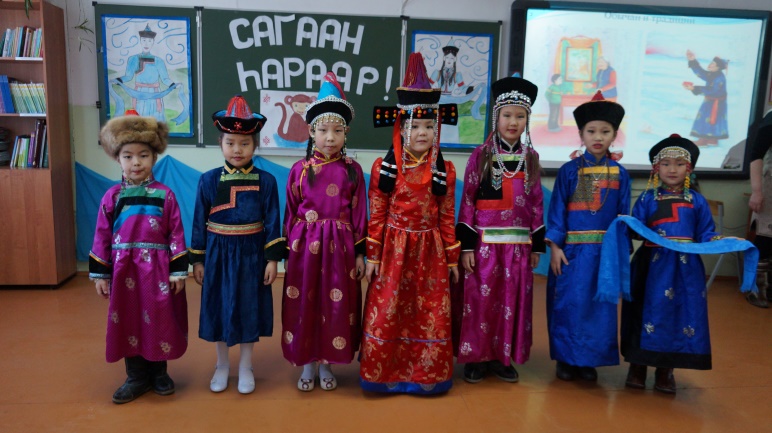 Итоги конкурса чтецов «Стихи на бурятском языке о празднике Сагаалган» Итоги конкурса «Эдир Баатар, Дангина-2016» Итоги конкурса «Уран бэлиг»Итоги конкурса «Дартс»Итоги конкурса«Шагай наадан» Итоги конкурса «Уран угэ»Конкурс «Модо таталга», викторина, проект «Национальное блюдо» Очирова Д.К.Итоги спортивных мероприятий, посвященных Сагаалгану (5-11 классы)Цыбиков Ж.Б.Первенство Еравнинского района по шахматам среди взрослых и детей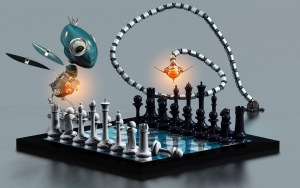 Целями и задачами Первенства Еравнинского района по шахматам среди взрослых и детей являлись популяризация и развитие шахмат в районе, выявление сильнейших шахматистов района. Соревнования проводились в личном зачете среди мужчин, женщин, школьников (мальчиков и девочек): 1-4 классов, юношей 5-6 классов, 7-8 классов, 9-11 классов; девушек 5-6 классов, 7-8 классов, 9-11 классов  25 февраля 2016 года в культурно-спортивном комплексе с. Сосново-Озерское. Учащиеся нашей школы приняли активное участие в первенстве. Поздравляем победителей и призеров первенства Еравнинского района по шахматам! 4  классыЦыдыпов Алдар 3б – 3 местоТатарова Вика 4а - 2 место5-6 классыАтутов Баир 6а - 2 местоДашидоржиев Чингис 6б - 3 местоЗанаева Саша 6а - 1 местоБайдаева Эржэна 6а - 2 место7-8 классыБатуев Саша 8а - 2 местоБатомункуева Арина 8а - 1 местоЦыренова Сэлмэг 8а - 2 место9-11 классыБалданов Цырен 10б - 1 местоДашацыренова Жалма 10а - 1 местоГомбоева Баира 9б - 2 местоЖамьянова Саяна 10б - 3 местоЖенщиныАтутова Э.Д. - 1 местоМажиева А.Б - 2 местоПервенство Республики Бурятии по хоккею с мячом Впервые в нашем районе прошло Первенство Республики Бурятии по хоккею с мячом  среди юношей 2003 года рождения и младше. Три дня на ледовом катке села Сосново-Озерское боролись за победу сильнейшие команды республики. В хоккейной команде еравнинского района успешно играют учащиеся нашей школы: Артемьев Алик, Иванов Гриша, Саргаев Вадим, Гылыкжамсуев Батор, Ринчинов Мунко, Батуев Цыден, Демин Сергей, Балданов Баин – вратарь, Жамбалов Бадма – капитан. На протяжении трех дней они показали отличную игру и командный дух, провели все встречи с хоккеистами Кабанского, Бичурского, Хоринского, Кижингинского районов без единого поражения и стали серебряными призерами Первенства Республики Бурятия по хоккею с мячом. На втором месте наша команда оказалась по количеству выигранных очков. Лучшим нападающим Первенства Республики Бурятия по хоккею с мячом признан ученик 7а класса МБОУ «СОСОШ№1», капитан команды Жамбалов Бадма. Поздравляем призеров первенства и желаем юным хоккеистам успехов в учебе, дальнейших достижений в спорте!!!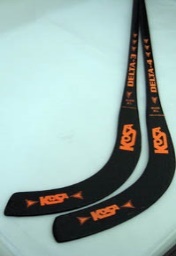 Конькобежный спорт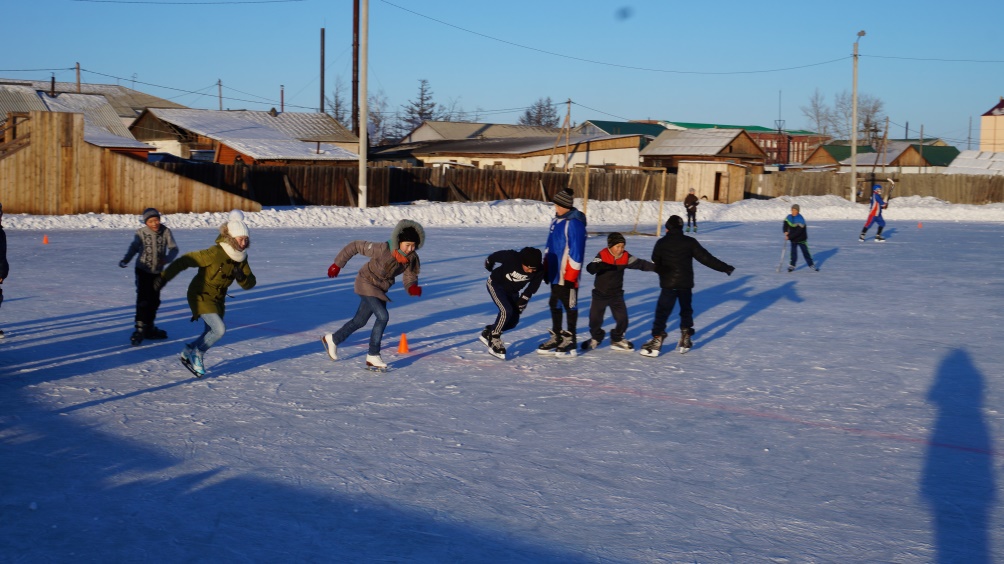 19 февраля прошли районные соревнования по конькобежному спорту в зачет спартакиады среди общеобразовательных школ Еравнинского района. Поздравляем учащихся школы, принявших активное участие в этих соревнованиях:1 место – Калмыков Толя 11б1 место - Иванов Гриша 7б1 место – Черепанова Таня 6б2 место – Балданов Баян 8 б3 место – Иванова Ольга 5 б3 место – Дамбаев Бато 11 а3 место – Артемьев Алик 7б3 место – Саргаев Вадим 5бАлтана ЦыреноваРайонный конкурс старшеклассников «Ученик года – 2016», посвященный Году российского кино Конкурс проводится в целях создания единого пространства общения и обмена опытом для обучающихся общеобразовательных учреждений Еравнинского района.  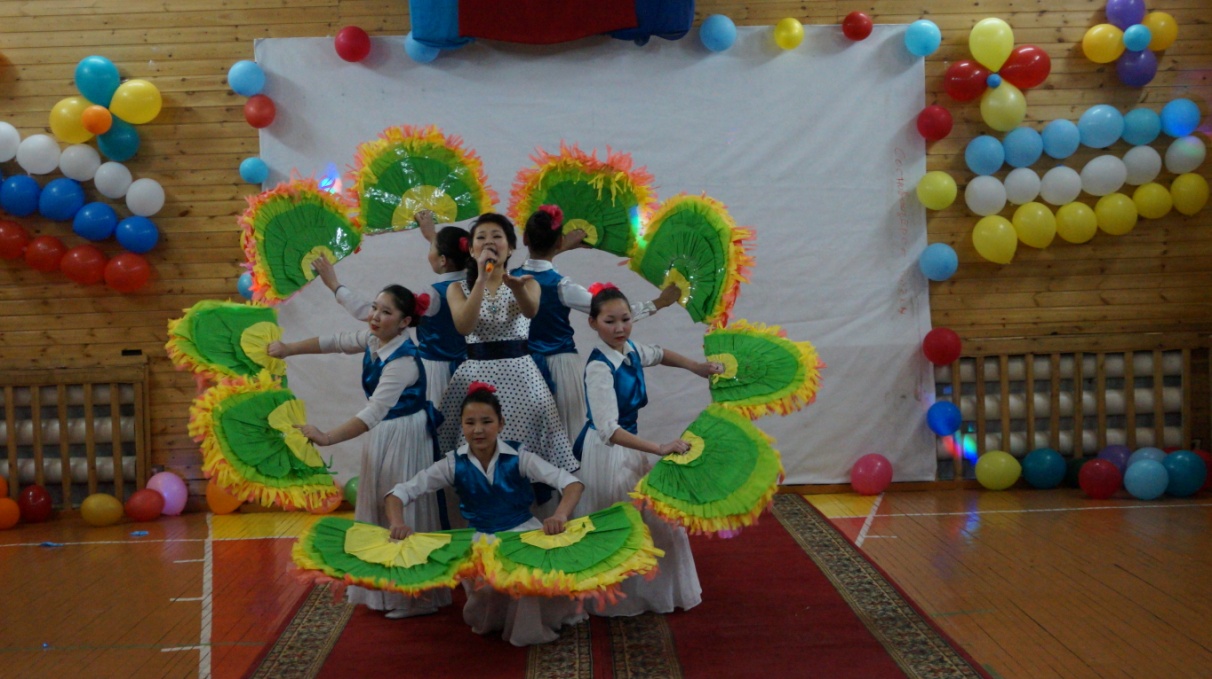  Районный Конкурс «Ученик года 2016» проводился 5 февраля 2015 года на базе МБОУ «Сосново-Озерская средняя общеобразовательная школа № 1».  Конкурс включал в себя следующие задания:- творческая презентация конкурсанта с участием группы поддержки - защита творческого проекта (домашнее задание) «Имя России» в котором предусматривается составление рейтинга 5 самых значимых, на взгляд участника Конкурса, исторических личностей, сыгравших важную роль в российском кино.- конкурс -  импровизация на хорошее знание российских фильмов  - Мастер-класс «Формула успеха». Нашу школу достойно представила ученица 10 а класса Цыбикова Соелма, которая заняла второе место. Мы от всей души поздравляем Соелму и желаем дальнейших успехов!!!Призеров Ширапова Мэргэна, ученика 8а класса и Хабаеву Янжиму, ученицу 11б класса, занявших 3 место в 6 республиканской конференции 23 всероссийского конкурса юношеских исследовательский работ им В.И.Вернадского!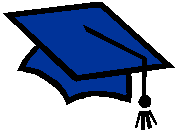 Победителей и призеров районной НПК «Шаг в будущее»: Гомбоева Баира - 3 место (математика)Доржиева Янжима - 2 место (математика)Цыбикова Дарима - 1 место (биология)Данзанова Эржена - 2 место (биология)Норбоева Долгор- 3 место (биология)Балданова Юля - 1 место (немецкий язык)Батомункуев Баир - 1 место (английский язык)Халмактанов Валентин - 3 место (английский язык, краеведение)Цынгуева Долгор - 1 место (культурология)Цыбекжапов Базар - 2 место (география)Раднабазарова Жаргалма - 2 место (психология)Бадмажапов Жамсо - 1 место (социология)Бадмаева Бэлигма - 1 место ( английский язык) 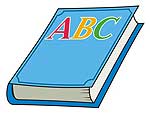 Ширапов Мэргэн - 2 место (оздоровительная физкультура)Хабаева Янжима - 3 место (психология)Норбоева Зандама - 1 место (бурятский язык)Гуруева Сарюна - 3 место (бурятский язык)Раднабазарова Жаргалма - 2 место (бурятский язык)Балданова Юля - 1 место (немецкий язык)Новости БЭЗТ   № 8 (219)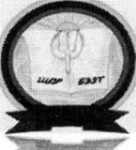  Газета основана 2 октября 1999 года                        от 29  февраля 2016 годаФИ ученикаКласснациональнаягосударственнаягосударственнаяУчительНимаев Гончик1а1Сандитова Т.БСандитова Т.БНимаева Лхама2Дымбрылова Санжела3Гунгарова ЛыгжинаГКП1Березовская И.ВБерезовская И.ВПакеева Алина1в2Дамбиева А.ЦДамбиева А.ЦЦыденжапов Аюр2а1Очирова Д.КОчирова Д.КДамдинов Батор2б2Лодоева В.АЛодоева В.АЖимбуева Янжима2а3Борбодоев Мэргэн3а1Цыренова Ж.ЦЦыренова Ж.ЦДымбрылов Цыден3а2Цыренов Эрдэм3а3Дымбрылова Дашима4а1Ешеева Д.НЕшеева Д.НЦыденжапов Алдар4а2Грузинцева Валерия4а1Шаргакшанов Роман3б1Степанова М.ГСтепанова М.ГМанидариева Алина4б2Дулгарова И.ВДулгарова И.ВХалмактанова Сэлмэг4б3ФИ УЧЕНИКАУЧИТЕЛЬКЛАССМЕСТОДамдинов БаторЛодоева В.А2б1Майдараев БаторЕшеева Д.Н4а3Даргеев АрабжанЦыренова Ж.Ц3а2Дондокова СарюнаЕшеева Д.Н4а1Дабаева БаирмаЛодоева В.А2б2Данзанова НоминаЦыренжапова Н.С1б3ФИ УЧЕНИКАУЧИТЕЛЬКЛАССМЕСТОСазонова ОлесяОчирова Д.К2а1Цыбикова ДимидаЛодоева В.А2б2Дамбаева ДыжидмаДамбиева А.Ц1в3Митапова АлтанаОчирова Д.К2а1Шагдаров АйдарЦыренжапова Н.С1б2Дымбрылова СэлмэгЦыренжапова Н.С1б3Цыренов ЭрдэмЦыренова Ж.Ц3а1Цыремпилова СэлмэгЦыренова Ж.Ц3а2Убеева ДариСтепанова М.Г3б2Татарова ВикаЕшеева Д.Н4а1МункуевЗанданЕшеева Д.Н4а3Халмактанова СэлмэгДулгарова И.В4б2Доржиева ВанессаБерезовская И.В.ГКП1Черепанов  СеменБерезовская И.В.ГКП2ФИ УЧЕНИКАУЧИТЕЛЬКЛАССМЕСТОГарин ПетяДамбиева А.Ц1в1Кириков ДавидСандитова Т.Б1а2Батуева ДинараЦыренжапова Н.С1б3Лошкарев ИльяЛодоева В.А2б1Грехов ВалераЛодоева В.А2б2Цыдендамбаев АмгаланОчирова Д.К2а3Гунгарова ЛыгжинаБерезовская И.ВГКП1Цыбиков БэликтоЦыренова Ж.Ц3а1Серов КостяСтепанова М.Г3б2Минеева Настя3б3Булдакова МашаДулгарова И.В4б1Цыбиков Дамдин4б2Виноградов КостяЕшеева Д.Н4а3№КлассФИОМесто11-аГусейнов Арсений121-аЦыдыпова Саянэ131-бХандаев Аюр341-бВерхотурова Валерия351-вСеднев Кирилл261-вПакеева Алина272-аДамбаев Чимит282-аЦыбикова Марина192-бЦыренжапов Мэргэн1102-бДоржиева Арина2113-аРезниченко Саша1123-аНиколаева  Саша2133-бШаргакшанов Роман2143-бЦыбенова Алтана1154-аМункуев Зандан2164-аГрузинцева Валерия1174-бМоисеев Баян1184-бДымбрылова Ирина219ГКПГунгарова Лыгжина1КЛАССМЕСТО1а12б21в34б13а24а3КЛАССФИО УЧЕНИКАМЕСТОМЕСТОМЕСТО1аБатуев Аюша2111бФирсов Паша33-1вКотлыков Сережа1212аГригорьев Максим2112бНазарук Сережа1213аРаднаев Эрдэни1113бНамсараев Чингис22-4аЧерепанов Сережа2114бЦыдыпов Ананда121КЛАССШАГАЙ  НААДАНДАРТСНАЦИОНАЛЬНАЯ БОРЬБАНАСТОЛЬНЫЙ ТЕННИСКАНАТ5А-----1 место--------------5Б2 место3 место----------3 место6А1 место2 место----------1 место6Б3 место----------------2 место7А2 место------2 место-----2 место7Б3 место2 место3 место------------8А1 место3 место-----------1 место8Б------1 место1 место-----3  место9А------3 место-----3 место----9Б------2 место3 место------1 место10А-----1 место------------2 место10Б-----------2 место2 место------11А----------1 место1 место3 место11Б--------------------------------